INDICAÇÃO Nº 5470/2017Indica ao Poder Executivo Municipal, que efetue a revitalização da camada asfáltica em Rua do Residencial Furlan.Excelentíssimo Senhor Prefeito Municipal, Nos termos do Art. 108 do Regimento Interno desta Casa de Leis, dirijo-me a Vossa Excelência para sugerir que, por intermédio do Setor competente, seja executado serviço de revitalização da camada asfáltica da Rua João Benedito de Oliveira, trecho correspondente entre as residências de número 43 a 899, Residencial Furlan.Justificativa:O cruzamento vem sendo palco de vários acidentes e quedas de motociclistas, a camada asfáltica esta totalmente deteriorada e pede revitalização urgente.Plenário “Dr. Tancredo Neves”, em 23 de junho de 2.017.Gustavo Bagnoli-vereador-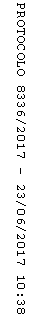 